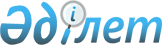 О внесении изменений в постановление акимата Целиноградского района Акмолинской области от 23 февраля 2011 года № А-2/39 "Об определении мест для размещения агитационных печатных материалов и предоставлении кандидатам помещений для встреч с избирателями"
					
			Утративший силу
			
			
		
					Постановление акимата Целиноградского района Акмолинской области от 13 июля 2018 года № А-3/310. Зарегистрировано Департаментом юстиции Акмолинской области 3 августа 2018 года № 6750. Утратило силу постановлением акимата Целиноградского района Акмолинской области от 8 июня 2020 года № А-3/153
      Сноска. Утратило силу постановлением акимата Целиноградского района Акмолинской области от 08.06.2020 № А-3/153 (вводится в действие со дня официального опубликования).

      Примечание РЦПИ.

      В тексте документа сохранена пунктуация и орфография оригинала.
      В соответствии с Конституционным Законом Республики Казахстан от 28 сентября 1995 года "О выборах в Республике Казахстан", Законом Республики Казахстан от 23 января 2001 года "О местном государственном управлении и самоуправлении в Республике Казахстан" акимат Целиноградского района ПОСТАНОВЛЯЕТ:
      1. Внести в постановление акимата Целиноградского района Акмолинской области "Об определении мест для размещения агитационных печатных материалов и предоставлении кандидатам помещений для встреч с избирателями" от 23 февраля 2011 года № А-2/39 (зарегистрировано в Реестре государственной регистрации нормативных правовых актов № 1-17-148, опубликовано 2 марта 2011 года в районных газетах "Призыв", "Ұран") следующие изменения:
      пункт 7 приложения 1 к указанному постановлению изложить в новой редакции:
      "7. Село Кабанбай батыра, улица Бирлик, 1А, стенд у здания "Сельский дом культуры сельского округа Кабанбай батыра" государственного коммунального казенного предприятия "Районный дом культуры" при отделе культуры аппарата акима Целиноградского района.";
      пункт 34 приложения 1 к указанному постановлению изложить в новой редакции:
      "34. Село Приречное, улица Ыбырая Алтынсарина, 40, стенд у здания государственного учреждения "Средняя школа № 22 с.Приречное" Целиноградского районного отдела образования при аппарате акима Целиноградского района Акмолинской области.";
      пункт 37 приложения 1 к указанному постановлению изложить в новой редакции:
      "37. Село Рахымжана Кошкарбаева, улица Бейбитшилик, 53, стенд у здания государственного учреждения "Средняя школа № 43 аула Рахымжана Кошкарбаева" отдела образования Целиноградского района Акмолинской области";
      пункт 40 приложения 1 к указанному постановлению изложить в новой редакции:
      "40. Село Зеленый Гай, улица Самал, 1, стенд у здания "Сельский клуб села Зеленый Гай" государственного коммунального казенного предприятия "Районный дом культуры" при отделе культуры аппарата акима Целиноградского района.";
      пункт 43 приложения 1 к указанному постановлению изложить в новой редакции:
      "43. Село Садовое, улица Тауелсиздик, 19, стенд у здания "Сельский клуб села Садовое" государственного коммунального казенного предприятия "Районный дом культуры" при отделе культуры аппарата акима Целиноградского района.";
      пункт 6 приложения 2 к указанному постановлению изложить в новой редакции:
      "6. Село Кабанбай батыра, улица Бирлик, 1А, зал "Сельского дома культуры сельского округа Кабанбай батыра" государственного коммунального казенного предприятия "Районный дом культуры" при отделе культуры аппарата акима Целиноградского района.";
      пункт 31 приложения 2 к указанному постановлению изложить в новой редакции:
      "31. Село Антоновка, улица Динмухамеда Ахмедовича Кунаева, 22 зал "Сельского клуба села Антоновка" государственного коммунального казенного предприятия "Районный дом культуры" при отделе культуры аппарата акима Целиноградского района.";
      пункт 32 приложения 2 к указанному постановлению изложить в новой редакции:
      "32. Село Приречное, улица Ыбырая Алтынсарина, 40, актовый зал государственного учреждения "Средняя школа № 22 с.Приречное" Целиноградского районного отдела образования при аппарате акима Целиноградского района Акмолинской области.";
      пункт 35 приложения 2 к указанному постановлению изложить в новой редакции:
      "35. Село Рахымжана Кошкарбаева, улица Бейбитшилик, 53, актовый зал государственного учреждения "Средняя школа № 43 аула Рахымжана Кошкарбаева" отдела образования Целиноградского района Акмолинской области.";
      пункт 38 приложения 2 к указанному постановлению изложить в новой редакции:
      "38. Село Зеленый Гай, улица Самал, 1, зал "Сельского клуба села Зеленый Гай" государственного коммунального казенного предприятия "Районный дом культуры" при отделе культуры аппарата акима Целиноградского района.";
      пункт 41 приложения 2 к указанному постановлению изложить в новой редакции:
      "41. Село Садовое, улица Тауелсиздик, 19, зал "Сельского клуба села Садовое" государственного коммунального казенного предприятия "Районный дом культуры" при отделе культуры аппарата акима Целиноградского района.".
      2. Настоящее постановление вступает в силу со дня государственной регистрации в Департаменте юстиции Акмолинской области и вводится в действие со дня официального опубликования.
      "СОГЛАСОВАНО"
      "13" 07 2018 год
					© 2012. РГП на ПХВ «Институт законодательства и правовой информации Республики Казахстан» Министерства юстиции Республики Казахстан
				
      Аким Целиноградского района 

М.Таткеев

      Председатель
Целиноградской районной
избирательной комиссии

А.Х.Абушев
